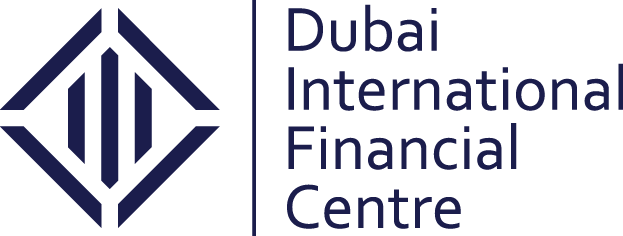 Annex BFormat for providing public comments to DIFCA on Consultation Paper No. 4 of 2022Proposed Amendments to the Leasing Regulations Note 1:	DIFCA reserves the right to publish, including on its website, any comments you provide. However, if you wish to remain anonymous, you must expressly request at the time of making comments that this should be the case. Note 2:	The second column, ‘comments on proposed policy’ relates to the policy explained in the CP paragraphs specified. The third column, ‘comments on legislation’ refers to the draft legislation reflecting the proposed policy.Note 3:	It is possible that you may not have any comments, either on the proposed policy or draft legislation, or may have comments on one and not the other. You may leave a blank column if you either agree to the proposed position, or you have no concerns relating it. Note 4:	If there are any ambiguities relating to the proposed policy or draft legislation, you may raise those in your comments.Name of individual / entity providing comments:No. Comments on proposed policyComments on legislationRemoval of right of ForeclosureRemoval of right of ForeclosureRemoval of right of ForeclosureQ1:  Do you agree with the level of penalties proposed by the DIFCA. If not, please provide details.Q1:  Do you agree with the level of penalties proposed by the DIFCA. If not, please provide details.Q1:  Do you agree with the level of penalties proposed by the DIFCA. If not, please provide details.Q2:  Do you have any further comments in this regard that you would like to be taken into consideration?Q2:  Do you have any further comments in this regard that you would like to be taken into consideration?Q2:  Do you have any further comments in this regard that you would like to be taken into consideration?Miscellaneous or general commentsMiscellaneous or general commentsMiscellaneous or general comments